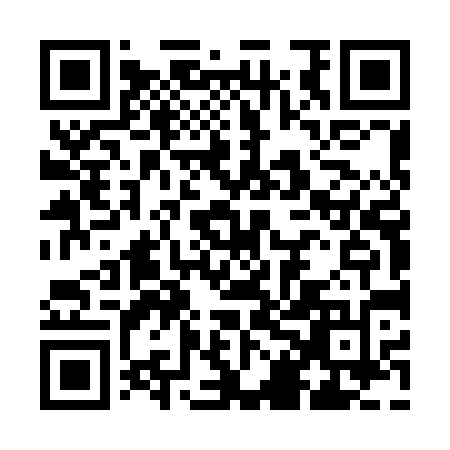 Ramadan times for Abbey Head, UKMon 11 Mar 2024 - Wed 10 Apr 2024High Latitude Method: Angle Based RulePrayer Calculation Method: Islamic Society of North AmericaAsar Calculation Method: HanafiPrayer times provided by https://www.salahtimes.comDateDayFajrSuhurSunriseDhuhrAsrIftarMaghribIsha11Mon5:015:016:4012:264:136:136:137:5212Tue4:584:586:3712:254:156:156:157:5413Wed4:554:556:3512:254:166:176:177:5614Thu4:534:536:3212:254:186:196:197:5815Fri4:504:506:3012:254:196:206:208:0016Sat4:474:476:2712:244:216:226:228:0317Sun4:454:456:2512:244:236:246:248:0518Mon4:424:426:2212:244:246:266:268:0719Tue4:394:396:2012:234:266:286:288:0920Wed4:364:366:1712:234:276:306:308:1121Thu4:344:346:1512:234:296:326:328:1322Fri4:314:316:1212:234:306:346:348:1623Sat4:284:286:1012:224:326:366:368:1824Sun4:254:256:0712:224:336:386:388:2025Mon4:224:226:0412:224:356:406:408:2326Tue4:194:196:0212:214:366:426:428:2527Wed4:164:165:5912:214:386:446:448:2728Thu4:134:135:5712:214:396:466:468:3029Fri4:104:105:5412:204:416:486:488:3230Sat4:074:075:5212:204:426:506:508:3431Sun5:045:046:491:205:447:517:519:371Mon5:015:016:471:205:457:537:539:392Tue4:584:586:441:195:477:557:559:423Wed4:554:556:421:195:487:577:579:444Thu4:524:526:391:195:497:597:599:475Fri4:494:496:371:185:518:018:019:496Sat4:464:466:341:185:528:038:039:527Sun4:434:436:321:185:538:058:059:548Mon4:404:406:291:185:558:078:079:579Tue4:364:366:271:175:568:098:0910:0010Wed4:334:336:241:175:588:118:1110:02